ПРАВИЛА И УСЛОВИЯ УЧАСТИЯ В ПРОЕКТЕ «СТАРТ»(далее – Правила)О проектеПроект по поддержке молодых художников «СТАРТ» организован в 2008 г. (далее – Проект СТАРТ) и направлен на продвижение и поддержку молодых российских художников.Основа Проекта СТАРТ – Площадка молодого искусства СТАРТ – некоммерческое выставочное пространство для российских художников. Проект СТАРТ осуществляет регулярную выставочную деятельность, основу которой составляют 3 (три) персональных выставки за 4 календарных месяца на выставочной площадке Центра современного искусства «ВИНЗАВОД», а также представляет всем желающим возможность познакомиться с проектами современных российских художников в он-лайн режиме на Национальном культурном интернет-портале Проекта (далее – Портал Проекта).Общая информация:Организатор Проекта СТАРТ – Фонд поддержки современного искусства «ВИНЗАВОД»Интернет-портал Проекта СТАРТ – www.projectstart.ruE-mail Проекта СТАРТ - start1@wizavod.ruЦели и задачи Проекта СТАРТГлавная цель Проекта СТАРТ – поддержка и продвижение российских художников. Сегодня любой человек, проживая вне Москвы или Санкт-Петербурга, автоматически оказывается за бортом сложной машины современного искусства – коммерческих и некоммерческих институций, кураторов и критиков, биеннале и музеев, но, главное – неравнодушной публики. Проект стирает эти границы и предоставляет всем художникам возможность представления своих работ в равных условиях.Задачей данной деятельности является выявление новых талантливых авторов и придание импульса для их творческой самореализации в рамках российского мирового художественного сообщества.Состав Проекта СТАРТВыставочная деятельность - реализация ежемесячных персональных выставок проектов молодых художников, не имеющих выставочного опыта;Национальный культурный интернет-портал - первый в России интерактивный ресурс, задачи которого:создание единой базы данных современных российских художников для российского и международного профессионального сообщества; поддержка и продвижение начинающих российских художников; стимулирование развития художественного процесса в российских регионах;просветительская и образовательная работа в области современной культуры и искусства.Дискуссионная площадка – организация регулярных дискуссионно-образовательных мероприятий (семинары, мастер-классы, дискуссии) с целью обмена теоретическими знаниями и практическим опытом в сфере современного искусства между молодыми художниками и признанными деятелями искусства;Работа с регионами - активная информационная деятельность в регионах России с целью популяризации Проекта СТАРТ и привлечения как можно большего количества молодых художников из провинции.Участники Проекта СТАРТСтать участником Проекта СТАРТ легко, если ты:гражданин Российской Федерации, постоянно проживающий на территории Российской Федерации;автор, чьи произведения/работы (далее – Проекты), предлагаемые для размещения на Портале, не противоречат действующему законодательству Российской Федерации.- далее Участник.К участию в Проекте СТАРТ также допускаются авторские коллективы (далее - Арт-группы), состоящие из авторов, отвечающих вышеуказанным требованиям.Регистрации, не соответствующие настоящим требованиям, на любом этапе размещения на Портале удаляются администрацией Портала. Правила подачи Проектов участникамиДля участия в Проекте СТАРТ автору Проекта/Арт-группе необходимо пройти регистрацию на Портале Проекта www.projectstart.ru. После регистрации на Портале автор Проекта приобретает статус Участника Проекта СТАРТ.После получения доступа в личный кабинет, разместить свой Проект, следуя инструкциям на Портале.При размещении фото рекомендуется использовать разрешение изображения не менее 1600х1000 рх, максимальный вес 3 МБ - это поможет представить Проект в максимально выгодном свете.Процедура и принципы оценки Проектов участниковОценка Проектов, направленных для размещения на Портале, происходит в два этапа.Этап 1 – размещение Проекта участника в АРТ-ЛЕНТЕ на Портале:В АРТ-ЛЕНТУ выводятся Проекты Участников, преодолевшие необходимый минимальный оценочный порог, который устанавливается в зависимости от количества экспертов Проекта СТАРТ. Такой механизм позволяет получить объективную оценку Проекта участника от представителей профессионального сообщества. Дальнейшие оценки экспертных органов Проекта СТАРТ повышают рейтинг Участника Проекта СТАРТ.Проекты, не получившие необходимого количества баллов для публичного размещения в АРТ-ЛЕНТЕ, по истечении 3-х (трех) календарных месяцев архивируются. При этом Участник вправе прислать Проект повторно при изменении персонального состава Экспертного совета Проекта СТАРТ.Этап 2 – выбор претендентов на персональную выставку:Из состава Проектов, размещенных в АРТ-ЛЕНТЕ, Куратор Проекта выбирает наиболее интересные, на его взгляд, Проекты, авторы которых отвечают требованиям, перечисленным в разделе IX настоящих Правил.Такие Проекты представляются на рассмотрение Экспертного совета Проекта СТАРТ, заседания которого происходят не менее, чем раз в три месяца. Отобранные работы рассматриваются и оцениваются по балльной системе экспертным советом (short list). Окончательное решение о выборе участника Проекта принимает куратор, основываясь на оценке экспертного совета.Возможности Проектазаяви о себе!презентуй свои проекты!следи за новостями и тенденциями в российском и мировом современном искусстве!развивайся!получи возможность организовать свою персональную выставку!Эксперты и Кураторы ПроектаДля оценки Проектов Участников Проекта Фонд «ВИНЗАВОД» формирует Экспертный совет и выбирает Куратора Проекта.Экспертный совет формируется из представителей профессионального сообщества. Информация о членах Экспертного совета размещается на Портале Проекта. В функции Экспертного совета входит оценка произведений, поступивших на Портал Проекта.Основной функцией Куратора Проекта является организация и проведение Персональных выставок на площадке Проекта (см. Раздел IX настоящих Правил). В период осуществления своих функций Куратор Проекта также является членом действующего Экспертного совета и выполняет соответствующие функции в полном объеме.Приглашенные эксперты оценивают произведения участников Проекта, уже размещенные в Арт-ленте. Их оценки и комментарии повышают рейтинг Участника.Персональная выставкаДля того, чтобы претендовать на Персональную выставку на площадке Проекта СТАРТ, дополнительно к критериям, перечисленным в разделе IV настоящих Правил, Участник гарантирует, что:у него не было персональных выставок в известных художественных галереях и музеях общероссийского значения;участие в коллективных выставках/проектах не превышает 3-х (трех) раз.Участнику каждой Персональной выставки Фонд «ВИНЗАВОД» обеспечивает:Выставочное пространство (постоянная площадка);Кураторское сопровождение;Организационное, PR и техническое обеспечение персональной выставки.Интеллектуальные права на произведения и сопутствующие материалыФакт отправки регистрационных данных Участником означает, что Участник ознакомлен и согласен с настоящими Правилами и дает свое согласие (акцепт) на участие в Проекте, подтверждает полное, безоговорочное и безотзывное согласие с настоящими Правилами. Согласившись с Правилами при регистрации на Портале Проекта в качестве Участника Проекта и размещая свои произведения и сопутствующую информацию (описание, концепция и пр.) (далее Произведение), Участник тем самым соглашается с тем, что Фонд «ВИНЗАВОД» вправе использовать изображения и описания загруженных Произведений всеми способами, соответствующими целям и задачам проведения Проекта и/или текущей деятельности Фонда «ВИНЗАВОД», в т.ч. не связанной с Проектом.Под использованием, как в целом, так и частично, Произведения Участника понимается использование следующих способов:демонстрация, открытый показ изображения Произведения на Портале Проекта;использование изображений Произведения или их части в целях рекламы как Фонда «ВИНЗАВОД», так и Проекта СТАРТ, в т.ч. публикация, в том числе во всех видах СМИ (сообщение (передача) в эфир, сообщение (передача) по кабелю и т.п.), в т.ч. электронных;доведение изображения Произведения до всеобщего сведения таким образом, что любое лицо может получить доступ к изображению Произведения из любого места и в любое время (доведение до всеобщего сведения);снабжение Произведения при его использовании любым из вышеперечисленных способов комментариями и/или пояснениями;модификация, переработка, внесение иных изменений, сокращений и дополнений в описание Произведения, снабжение изображения Произведения при его использовании иллюстрациями, комментариями, предисловиями, пояснениями, сопроводительными надписями, и на осуществление любых иных переработок и т.п.размещение изображений Произведений на любых полиграфических (каталоги, презентации, буклеты и пр.), рекламно-информационных материалах (флаеры, баннеры, экраны и т.п), связанных с Проектом СТАРТ; иные способы, не упомянутые выше. Участник передает перечисленные выше права Фонду «ВИНЗАВОД» на основе неисключительной лицензии на весь срок действия исключительных прав с правом использования без территориальных ограничений, а также с правом их обнародования и передачи перечисленных выше прав безвозмездно третьим лицам для целей Проекта. Передача Фонду «ВИНЗАВОД» прав на использование изображения Произведений в объеме, предусмотренном настоящими Правилами, производится на безвозмездной основе, что означает, что Участнику не выплачивается вознаграждение за передачу исключительного права на использование изображений Произведения и его описания. Участник разрешает не представлять отчет об использовании результатов интеллектуальной деятельности. Личные неимущественные права, исключительные права на Произведение реализовываются Участниками по своему усмотрению с соблюдением настоящих Правил.Фонду «ВИНЗАВОД» не несет ответственности за любые риски Участников, связанные с публикацией и реализацией Произведений, в том числе нарушение ими законодательства Российской Федерации, прав третьих лиц.Гарантии участников Проекта Участник гарантирует, что:является единственным автором и единственным законным обладателем исключительных прав на Произведение (в случае, если Участником является Арт-группы, лицо, осуществляющее регистрацию на Портале гарантирует Фонду «ВИНЗАВОД», что им получены согласия и гарантии от каждого участника Арт-группы в полном объеме без изъятий и ограничений, которые в соответствии с настоящими Правилами декларирует Участник);действия Участника, направленные на участие в Проекте, ни в целом, ни в какой-либо их части не нарушают права собственности, личные, гражданские, договорные, интеллектуальные и иные права третьих лиц, не несут ущерба чести, достоинству и деловой репутации, а также не содержат незаконных или запрещенных к обнародованию материалов;Участник обязуется:самостоятельно урегулировать споры, в случае предъявления к Фонду «ВИНЗАВОД» каких-либо претензий со стороны третьих лиц в связи с нарушением Участником прав третьих лиц в ходе участия в Проекте; соблюдать законодательство Российской Федерации при использовании ресурсов Проекта (Портал Проекта, электронная почта и т.п) (не загружать вредоносные программы, не осуществлять спам-рассылку, не использовать ресурсы в иных целях, нежели предусмотренных настоящими Правилами), а также на мероприятиях, проводимых Фондом «ВИНЗАВОД» в рамках Проекта;Участник подтверждает, что полностью ознакомлен и согласен с настоящими Правилами, в частности, но, не ограничиваясь нижеследующим, подтверждает свое согласие:на оценку Произведений в порядке, предусмотренном настоящими Правилами;на публикацию его/ее имени, фамилии и изображения Произведения, его описания в сообщениях о Проекте, иных материалах Фонда «ВИНЗАВОД», в том числе третьими лицами;на размещение на Портале Проекта, а также в иных информационных ресурсах, а также в средствах массовой информации об Участнике Проекта, указанной при регистрации или иным способом в рамках Проекта; на публикацию и использование любым другим способом без дополнительного согласия Участника и без уплаты ему/ей вознаграждения за такое использование, готовых фото- и видеоматериалов с изображением Участников Проекта, в том числе на Портале Проекта, а также на сайтах партнеров Проекта и на иных информационных ресурсах, а также в средствах массовой информации, а также на передачу третьим лицам таких фото- и видеозаписей с изображением Участника; на размещение изображения и описания Произведения (полностью или частично, по выбору Фонда «ВИНЗАВОД») на Портале Проекта, в иных ресурсах, в том числе на любых носителях, в целях саморекламы Фонда «ВИНЗАВОД» и/или представлением деятельности Фонда «ВИНЗАВОД»;на осуществление Фондом «ВИНЗАВОД», а также уполномоченными им лицами сбора, обработки (в том числе с применением автоматизированных средств), хранения, использования, распространения в целях проведения Конкурса указанных в анкете собственных персональных данных в соответствии с требованиями Федерального закона РФ от 27.07.2006 г. «О персональных данных» № 152-ФЗ. Данное согласие Участник дает Организатору без дополнительных условий и оговорок бессрочно.Заключительные положенияВся информация о Проекте, в том числе о возможных изменениях положений настоящих Правил, размещается на Портале Проекта и вступают в силу с момента их официального опубликования;Права и обязанности сторон Участника возникают при регистрации Участника в момент выбора и нажатия им опции «ознакомлен и согласен с Правилами и условиями участия в Проекте «СТАРТ»» на Портале Проекта. Участник соглашается, что выбор им указанной опции означает, что он предварительно и в полном объеме ознакомился с условиями настоящих Правил и принимает их безоговорочно и без каких-либо изъятий и исключений;Условия, не урегулированные настоящими Правилами, регулируются законодательством Российской Федерации;Все споры и разногласия относительно настоящих Правил подлежат урегулированию путем переговоров, а в случае не достижения согласия сторонами в течение трех рабочих дней с момента направления одной стороной соответствующего уведомления/предложения другой стороне, спор передается на рассмотрение в соответствующий суд по месту нахождения Фонда «ВИНЗАВОД». При возникновении вопросов/комментариев/отзывов о работе Проекта СТАРТ просим направлять сообщения на адрес электронной почты start1@winzavod.ru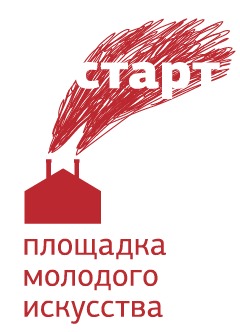 